МАЪЛУМОТНОМА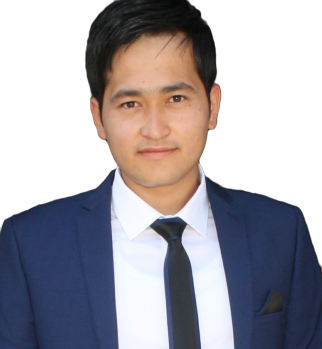 Тажибаев Илхом Бахтиёрович2021 йил 1 июльдан:Мухаммад ал-Хоразмий номидаги Тошкент ахборот технологиялари университети Фарғона филиали ахборот ресурс маркази мудириТуғилган йили:	Туғилган жойи:02.04.1989	Фарғона вилояти, Фарғона шахар Миллати:	Партиявийлиги:ўзб	йўқМаълумоти:	Тамомлаган:олий	Фарғона шахар (ТАТУ) 2021 йилМаълумоти бўйича мутахассислиги:	телекомуникация инжиниринг (Магистр) Илмий даражаси:	Илмий унвони:Магистр	йўқҚайси чет тилларини билади:	Ҳарбий (махсус) унвони:рус, инглиз тиллари 	йўқДавлат мукофотлари билан тақдирланганми (қанақа):		йўқХалқ депутатлари, республика, вилоят, шаҳар ва туман Кенгаши депутатими ёки бошқасайланадиган органларнинг аъзосими (тўлиқ кўрсатилиши лозим):		йўқ МЕҲНАТ ФАОЛИЯТИТажибаев Илхом Бахтиёрович яқин қариндошлари ҳақидаМАЪЛУМОТ2016-2019 йй. –ТАТУ ФФ Телекомуникация инжиниринг факултети(телерадио эшиттириш) талабаси2018. - 2020. йй. -Фарғона вилояти Фарғона шахар (РТУМ .ДУК) электромеханик2019-2021 йй. –ТАТУ ФФ Телекомуникация инжиниринг факултети(телерадио эшиттириш) магистратура2020.-2021. йй -Фарғона шахар “Авалон Оригинал” МЧЖ Директори, Фарғона шахар 2-ИДУМ информатика ўқитувчи2021 й. –х.в. –Мухаммад ал-Хоразмий номидаги Тошкент ахборот технологиялари университети Фарғона филиали ахборот ресурс маркази мудириҚариндош-лигиФамилияси, исми ва отасининг исмиТуғилган йили ва жойиИш жойи ва лавозимиТурар жойиОтасиТажибаев Бахтиёржон Набиевич1966 йил, Фарғона вилояти, Қува туманиПенсиянерФарғона шахар Истиқлол куч 7/33ОнасиТажибаева Муқаддасхон Турдалиевна1967 йил, Фарғона шахар 21-БоғчаФарғона шахар Истиқлол куч 7/33УкасиТажибаев Илёсбек Бахтиёржон ўғли1995 йил, Фарғона шахарТадбиркорФарғона шахар Истиқлол куч 7/33Турмуш ўртоғиТажибаева Гулхаё Иброхимжон қизи1993 йил, Фарғона шахарУй бекасиФарғона шахар Қувасой куч 207/23Ўғли Бахтиёров Элнур Илхом ўғли2016 йил, Фарғона шахарБоғча боласиФарғона шахар Қувасой куч 207/23